              AYUNTAMIENTO DE SANTA MARÍA DE LA ALAMEDA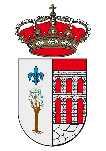 Santa María de la Alameda, Zarzalejo y Robledo de Chavela, solicitan por segunda vez una reunión con la Presidenta de la Comunidad para potenciar CercaníasLos alcaldes de Santa María de la Alameda, Zarzalejo y Robledo de Chavela han solicitado por segunda vez a la Presidenta de la Comunidad de Madrid, Isabel Diaz Ayuso, una reunión para poner en su conocimiento las carencias que en materia de transportes sufren estos tres municipios de la Comunidad de Madrid.El pasado 4 de marzo ya se realizó dicha solicitud, pero ante la falta de respuesta los tres ediles reiteran nuevamente en una misiva el gran interés por llevar a efecto la citada reunión. El objetivo principal es mejorar la prestación del servicio de Cercanías, potenciando los horarios en función de la demanda, lo que es imprescindible para acceder a servicios ausentes de nuestros municipios y para la empleabilidad de nuestros vecinos y vecinas. La petición de los vecinos en este sentido es masiva y la ampliación de los servicios de Cercanías en concordancia con el de otros municipios es una reivindicación histórica, porque somos igual de madrileños que cualquier otro ayuntamiento de la Comunidad.